Dengan ini kami mengajukan permohonan Izin  dengan data-data sebagai berikut :I.	NAMA USAHA DAN ATAU KEGIATAN	Nama Badan / Perusahaan	:	………………………………………………………………………………………………	Jenis Kegiatan / Usaha	:	………………………………………………………………………………………………II.	INFORMASI UMUMLokasi Kegiatan / Usaha	:	…………………………………………………………………………………………………Jalan / Desa / Kelurahan	:	…………………………………………………………………………………………………Kecamatan	:	…………………………………………………………………………………………………Kabupaten / Kota	:	…………………………………………………………………………………………………Provinsi	:	…………………………………………………………………………………………………Kode Pos	:	…………………………………………………………………………………………………Telepon	:	…………………………………………………………………………………………………Fax	:	…………………………………………………………………………………………………2.	Pemilik / Penanggung JawabNama	:	…………………………………………………………………………………………………Jabatan	:	…………………………………………………………………………………………………Telp. / HP	:	…………………………………………………………………………………………………3.	Lokasi Kantor Pusat (jika berbeda dengan lokasi kegiatan/usaha)Jalan / Desa / Kelurahan	:	…………………………………………………………………………………………………Kecamatan	:	…………………………………………………………………………………………………Kabupaten / Kota	:	…………………………………………………………………………………………………Provinsi	:	…………………………………………………………………………………………………Kode Pos	:	…………………………………………………………………………………………………Telepon	:	…………………………………………………………………………………………………Fax	:	…………………………………………………………………………………………………4.	Jika kegiatan / usaha merupakan bagian dari suatu group perusahaan (Holding Company) sebutkanNama Group	:	…………………………………………………………………………………………………Alamat (jalan/desa/kel.)	:	…………………………………………………………………………………………………Kecamatan	:	…………………………………………………………………………………………………Kabupaten/Kota	:	…………………………………………………………………………………………………Provinsi	:	…………………………………………………………………………………………………Kode Pos	:	…………………………………………………………………………………………………III.	INFORMASI PERIZINAN	Sebutkan nomor dan instansi pemberi izin-izin berikut ini :	a.	Izin Usaha		Nomor	:	…………………………………………………………………………………………………		Pemberi Izin	:	…………………………………………………………………………………………………	b.	Izin Mendirikan Bangunan (IMB)		Nomor 	:	…………………………………………………………………………………………………		Pemberi Izin	:	…………………………………………………………………………………………………	c.	Izin Pengambilan Air		Nomor	:	…………………………………………………………………………………………………		Pemberi Izin	:	…………………………………………………………………………………………………IV.	INFORMASI PRODUKSI	*)	bagi kegiatan non-industri, isi berikut dapat disesuaikan sesuai dengan kegiatannya.	1.	Tahun mulai operasi	:	…………………………………………………………………………………………………	2.	Total kebutuhan air dan sumbernya (m3 / bulan) :		a.	PAM	:	…………………………………………………………………………………………………		b.	Air Tanah	:	…………………………………………………………………………………………………		c.	Sungai	:	…………………………………………………………………………………………………		d.	Laut	:	…………………………………………………………………………………………………		e.	Lainnya	:	…………………………………………………………………………………………………	3.	Kebutuhan air (m3 / hari) untuk	:		a.	Produksi	:	…………………………………………………………………………………………………		b.	Cooling water	:	…………………………………………………………………………………………………		c.	Domestik	:	…………………………………………………………………………………………………		d.	Lainnya	:	…………………………………………………………………………………………………	4.	Bahan Baku dan Penolong *)	  	*)	Lampirkan fotocopi Material Safety Data Sheet (MSDS).			**) Gas, Padat, Cair5.	Lampirkan diagram alir proses.6.	Kapasitas Produksi Terpasang (per tahun)*	*)	Untuk kegiatan non-industri harap dapat disesuaikan dengan kegiatannya, misalnya hotel dan rumah sakit dilihat berdasarkan jumlah tempat tidur.7.	Kapasitas Produksi senyatanya (per tahun)8.	Waktu kegiatannya/usaha	a.	Jumlah Gelombang Kerja (shift) per hari ………………..	Shift	b.	Jumlah Jam Kerja Produksi :		1)	……………………………………………………………	jam / hari		2)	……………………………………………………………	hari / bulan		3)	……………………………………………………………	bulan / tahun		4)	……………………………………………………………	hari / tahun9.	Kegiatan-kegiatan lainnya :	……………………………………………………………………………………………………………………………………………	……………………………………………………………………………………………………………………………………………	…………………………………………………………………………………………………………………………………………… 			V.	INFORMASI LINGKUNGAN	1.	Sertipikat yang telah dimiliki :		□	ISO 9000	Tahun	……………………………				Assesor*)	……………………………		□	ISO 14000	Tahun	……………………………				Assesor*)	……………………………		□	………………………………	Tahun	……………………………				Assesor*)	……………………………		*)	Assesor adalah konsultan yang berhak mengaudit dan mengeluarkan sertifikat	2.	Apakah perusahaan saudara mempunyai kebijaksanaan pengelolaan lingkungan?		□	Tidak		□	Ya (lampirkan)	3.	Apakah perusahaan saudara dilengkapi dengan Dokumen Studi Lingkungan?		□	Tidak		□	Ya 			-	Nomor Persetujuan (lampirkan) 	:	……………………………………………………………………………………….			-	Jenis Dokumen		:	……………………………………………………………………………………….			-	Konsultan Pelaksana		:	……………………………………………………………………………………….			-	Alamat		:	……………………………………………………………………………………….							……………………………………………………………………………………….Telepon		:	……………………………………………………………………………………….Komisi Pelaksana		:	……………………………………………………………………………………….	4.	Apakah perusahaan saudara pernah melakukan Audit Lingkungan?		□	Tidak		□	Ya		□	Manajemen Lingkungan, tahun	:	………………………………………………………………………………..				Auditor		:	………………………………………………………………………………..			□	Audit Pentaatan (Compliance Audit, tahun	:	………………………………………………………………………………..			Audtor		:	………………………………………………………………………………..			□	Audit Resiko (Risk Assesment), tahun	:	………………………………………………………………………………..				Auditor		:	………………………………………………………………………………..			□	…………………………………….., tahun	:	………………………………………………………………………………..				Auditor		:	………………………………………………………………………………..	VI.	INFORMASI AIR LIMBAH	1.	Media Lingkungan Penerima Air Limbah :		□	Sungai	Nama	:	………………………………………………………………………………..			□	Danau	Nama	:	………………………………………………………………………………..			□	Laut,	Nama	:	………………………………………………………………………………..			□	Lainnya,		:	………………………………………………………………………………..		2.	Apakah aliran buangan air limbah kontinyu dan reguler?		□	Tidak		□	Ya	3.	Apakah ada instalasi pengelolaan limbah (IPAL)?		□	Ada		□	Belum sempurna		□	Sedang dibangun		□	Sempurna		□	Tidak ada	4.	Jika ada atau sedang dibangun instalasi penglolaan limbah, sebutkan kapasitas pengelolaannya : ……………. m3 / hari,		Apakah mencakup sistem sebagai berikut?		□	Grift Removal		□	Koagulasi		□	Screening		□	Sedimentasi		□	Grinding		□	Lumpur Aktif		□	Netralisasi		□	Kolam Oksidasi (lagoons)		□	Ekualisasi		□	Anaerobik		□	Trickling Filter		□	Aerobik		□	Rotary Biological Contactor		□	……………………………………………………….		□	…………………………………………….	□	……………………………………………………….		Lampirkan lay out dan diagram air proses instalasi pengolahan air limbahnya.	5.	Jumlah saluran pembuangan air limbah 	:	 …………………………………………………………………………...…..	6.	Tipe saluran pembuangan air limbah	:		□	Pipa		□	Saluran terbuka	7.	Apakah semua saluran pembuangan air limbah tersebut dilengkapi dengan alat ukur debit?		□	Tidak		□	Ya	8.	Sebutkan tipe alat ukur debit yang digunakan	:		□	Rectangular Weir		□	Triangular Weir		□	Venturi Meter		□	Magnetic Flow Meter		□	Current Meter		□	Ultrasonic Meter		□	Inductive Meter		□	…………………………………………………	9.	Rata-rata volume air limbah yang dihasilkan ……………………… m3 / hari.	10.	Apakah perusahaan saudara pernah menganalisa air limbah?		□	Tidak		□	Ya (lampirkan hasil analisa terakhir kualitas air limbah, dan sebutkan nama laboratorium yang digunakan).VII.	 INFORMASI LIMBAH PADAT	1.	Apakah ada limbah padat yang dihasilkan?		□	Tidak		□	Ya, Jumlah ……………………………… ton / hari	2.	Metode Pengelolaan :		□	Kimia-Fisika-Biologi			□	Stabilisasi / Solidifikasi			□	Insinerasi (Thermal Treatment)		□	Landfill di dalam pabrik			□	Landfill di luar pabrik 			□	Dikirim ke PPLI-B3		□	Dikirim ke Vendor		□	Dijual ke pihak lainVIII. PERNYATAAN DIREKTUR UTAMA / MANAGER PABRIK / KEGIATAN	Saya yang bertanda-tangan dibawah ini menyatakan bahwa semua keterangan tertulis sebagaimana tercantum di atas adalah benar.Persyaratan telah kami penuhi sesuai ketentuan sebagaimana terlampir dalam permohonan ini.Demikian permohonan ini disampaikan untuk di pertimbangkan, atas kerjasamanya diucapkan terima kasih.Catatan :Mohon di centang sesuai kolom yang disediakan.Lembar tanda-tangan di isi nama lengkap, jabatan dan di cap perusahaan.PERSYARATAN IZIN BARU :PERSYARATAN PERPANJANGAN DAN PERUBAHAN IZIN :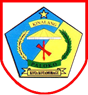 PEMERINTAH KOTA KOTAMOBAGUDINAS PENANANAMAN MODAL DAN PELAYANAN TERPADU SATU PINTUJalan D. I. Panjaitan No. 375, Telp/Fax. (0434) 22810email : dpmptsp@kotamobagukota.go.id, website : https://dpmptsp.kotamobagukota.go.idPEMERINTAH KOTA KOTAMOBAGUDINAS PENANANAMAN MODAL DAN PELAYANAN TERPADU SATU PINTUJalan D. I. Panjaitan No. 375, Telp/Fax. (0434) 22810email : dpmptsp@kotamobagukota.go.id, website : https://dpmptsp.kotamobagukota.go.idPEMERINTAH KOTA KOTAMOBAGUDINAS PENANANAMAN MODAL DAN PELAYANAN TERPADU SATU PINTUJalan D. I. Panjaitan No. 375, Telp/Fax. (0434) 22810email : dpmptsp@kotamobagukota.go.id, website : https://dpmptsp.kotamobagukota.go.idPEMERINTAH KOTA KOTAMOBAGUDINAS PENANANAMAN MODAL DAN PELAYANAN TERPADU SATU PINTUJalan D. I. Panjaitan No. 375, Telp/Fax. (0434) 22810email : dpmptsp@kotamobagukota.go.id, website : https://dpmptsp.kotamobagukota.go.idFORMULIR PERMOHONAN IZINPEMBUANGAN AIR LIMBAH DOMESTIKFORMULIR PERMOHONAN IZINPEMBUANGAN AIR LIMBAH DOMESTIKFORMULIR PERMOHONAN IZINPEMBUANGAN AIR LIMBAH DOMESTIKNo. Dokumen 	:	FM-28-06Revisi	:	00Tgl Terbit	:	03-01-2018Halaman	:	-No. Dokumen 	:	FM-28-06Revisi	:	00Tgl Terbit	:	03-01-2018Halaman	:	-Nomor	:	Sifat	:Lampiran	:	1 (satu) berkasPerihal	:	Permohonan Baru / Perpanjangan*)Nomor	:	Sifat	:Lampiran	:	1 (satu) berkasPerihal	:	Permohonan Baru / Perpanjangan*)Kepada Yth.KEPALA DINAS PENANAMAN MODAL DAN PELAYANAN TERPADU SATU PINTU KOTA KOTAMOBAGUdi – 			KotamobaguKepada Yth.KEPALA DINAS PENANAMAN MODAL DAN PELAYANAN TERPADU SATU PINTU KOTA KOTAMOBAGUdi – 			KotamobaguSumber (%)Sumber (%)Sumber (%)Sumber (%)Sumber (%)Sumber (%)No.Nama BahanNama DagangWujudDomestikImportNo.Nama ProdukNama DagangKapasitasKapasitasNo.Nama ProdukNama DagangJumlahSatuanNo.Nama ProdukNama DagangKapasitasKapasitasNo.Nama ProdukNama DagangJumlahSatuanNOPERSYARATAN1Fotocopy KTP Pemohon / Penanggung Jawab2Fotocopy SK pengesahan pendirian dan perubahan yang dikeluarkan oleh Kemenkunham (PT dan Yayasan), Kementerian (jika koperasi) dan Pengadilan Negeri (CV) untuk satuan PNF yang berbadan hukum (jika berbadan hukum)3Dokumen Pengelolaan dan Pemantauan Lingkungan Hidup4Izin Lingkungan5Dokumen Hasil Kajian Pembuangan Air Limbah Ke Air dan atau Sumber Air6Fotocopy Izin Usaha (SITU,TDP,SIUP)7Surat Pernyataan Pemohon8Rekomendasi Dinas Lingkungan Hidup Kota Kotamobagu910NOPERSYARATAN1Fotocopy Izin Pembuangan Air Limbah Domestik  (Izin Lama)2Surat Pernyataan Pemohon3Izin Usaha (SITU, TDP, SIUP) Yang Masih Berlaku4Dokumen Hasil Kajian Pembuangan Air Limbah Domestik5Dokumen Laporan Pengolaan dan Pemantauan Lingkungan Hidup 6 (enam) bulan terakhir6Rekomendasi Dinas Lingkungan Hidup Kota Kotamobagu7Fotocopy KTP Pemohon / Penanggung Jawab (jika terjadi perubahan pimpinan)8Akte Perubahan (badan usaha yang terjadi perubahan direksi, pengalihan perusahaan dan penggantian nama perusahaan)910( CANTUMKAN KOP PERUSAHAAN )PERNYATAAN PEMOHONYang bertanda tangan dibawah ini :Dengan ini menyatakan bahwa :Tempat usaha/kegiatan yang saya gunakan benar-benar tidak dalam sengketa / disengketakan dengan pihak manapun atau dengan siapapun.Semua persyaratan dalam bentuk fotocopy adalah benar-benar sesuai dengan aslinya.Semua nama dan bentuk tanda tangan pernyataan dan dokumen lainnya adalah benar benar orang yang berhak / berwenang memberikan persetujuan.Pemerintah dapat membatalkan segala jenis perizinan jika saya memberikan keterangan palsu atau memalsukan tanda tangan dalam permohonan izin ini.Sanggup untuk mematuhi dan segala peraturan perundang-undangan yang berlaku. Demikian pernyataan ini saya buat dengan sebenar-benarnya dan apabila di kemudian hari ternyata terbukti tidak benar atau tidak sesuai dengan pernyataan ini, maka   izin yang telah diterbitkan dapat dicabut tanpa ada syarat dan tuntutan dalam bentuk apapun.